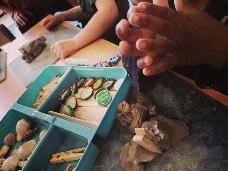 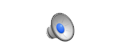 ACTIVITEITGROEPSVORM 
EN OPSTELLINGDOELBENODIGDHEDENVARIATIE (IN NIVEAU)DENKSTIMULERENDE VRAGENMuziek, Strandbeesten. Docent Coby Scholten.1Opening – lliedje: papagaai ging fietsen een liedje van Jeroen Schipper, je kunt het ook op youtube vinden.In de ruimteMuzikaal: zingen/beleven, motoriek: fietsenukeleleAfhankelijk van niveau kunnen kinderen de beginregel of meer meezingen.Waar zou je naar toe kunnen fietsen?2Luisstermoment: oceandrum: hoor je de zee?In de kringGeluid kunnen herkennenocaendrum3strandbeestenIn de kring/ op stoeltjesHet onderwerp visueel maken, ondersteund door muziekYoutube: strandbeesten 2017Waar zou je zulke beesten van kunnen maken?Zou je ze kunnen horen? Wat voor geluid zouden ze maken?  4Liedje: sj sj sj….Vrij door de ruimte: Lopen/kruipen/ rollenMotorisch: bewegen, muzikaalliedjeBewegingen bedenkenBedenken hoe jij beweegt als je zo’n beest zou zijn: ga je lopen, kruipen, rollen?5Liedje: sj sj sj, nu met vleugels/sjaaltjes of met een wapperdoekVrij door de ruimteBewegen op muziekSjaaltjes of lapjes, muziek: CAN CAN, Offenbach, you-tubeVariaties maken op de muziek6Papagaai…..7CAN CAN met handpopZitten op de grond of stoeltjesMuzikaal: elementen in de muziek herkennen.Handpop, youtube: CAN CAN, OffenbachVind je deze muziek blij of verdrietig?8Rikketikketik eventueel ook met een spreektekst erna: Spreektekst: rikketik, rikketik, rikketik, plonsZittend op de grond of stoeltjesMotoriek, ervaren van tegenstelling gelui/stilteritmestokjesDe mate waarmee ze maat/ritme kunnen overnemen.9Papagaai gaat nog 1 keer fietsen. Wie neemt hij nu mee?Op de grondMotorisch, muzikaalAfhankelijk van het niveau kunnen kinderen één of meer regels meezingen.Wie kan er nog meer meefietsen?10Afsluiting: tik op je billenOp de grond of stoeltjesStilte creëren